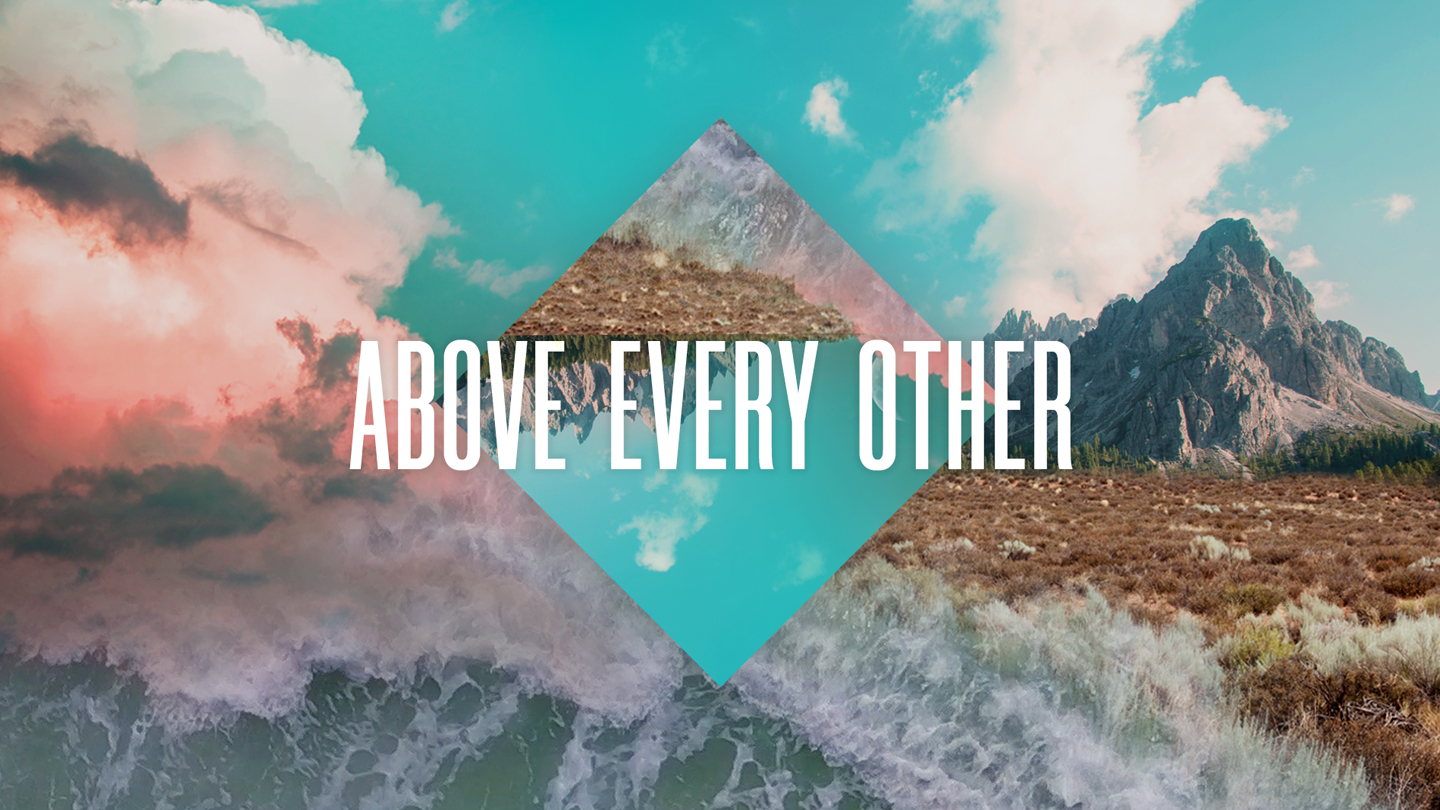 ABOVE EVERY OTHER: ABBA PATERREV. PAUL COLEMAN, TEACHING PASTORMOBBERLY BAPTIST CHURCHNOTES:Above Every Other:Abba Pater – Daddy FatherMark 14:361 John 3:1Romans 8:14-15Luke 15:20Names of God:1. Elohim - Powerful, Supreme, Sovereign - Gen 1:1 2. Yahweh - Self Existent, Personal, Present - Exodus 3:13-153. El Elyon - God the Most High - Genesis 14:19 4. Yahweh Shalom - God is Peace - Judges 6:23 5. El Qanna - God is Jealous - Exodus 20:5 6. Yahweh M’Kaddesh - God Who Sanctifies You - Leviticus 20:6-8 7. El Roi - God Who Sees - Genesis 16:7-10 8. Yahweh Yireh - God Who Sees to It - Genesis 22:14 9. El Shaddai - God Almighty - Genesis 17:1-2 10. Yahweh Rapha - God Who Heals - Exodus 15:26 11. Attiyq Youm - The Ancient of Days - Daniel 7:9 12. Yahweh Nissi - The Lord is My Banner or Rallying Point - Exodus 17:15 13. Adonai - Lord, Master, Owner - Genesis 15:1-6 14. Yahweh Tsidkenu - The Lord is Our Righteousness - Jeremiah 23:5-6 15. El Deah - The God Who Knows -  I Samuel 2:3 16. Yahweh Tsabbaoth - God of Armies, Hosts - I Samuel 1:3 17. El Olam - God the Eternal - Genesis 21:33 18. Yahweh Shammah - God is There - Ezekiel 48:35 19. Abba Father - Mark 14:36